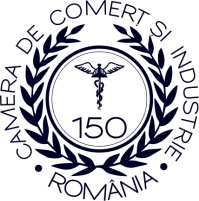 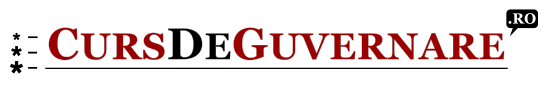 FORMULAR DE PARTICIPAREDoresc să mă înscriu la conferinţa: Luminiţele de la capătul tunelului: Perspectivele şi oportunităţile economiei româneşti în context intern şi european, la ieşirea din criză.Data şi locul desfăşurării: 22 octombrie 2014, orele 10:00 – 15:00, Amfiteatrul Al. I. Cuza, Bd. Octavian Goga, nr.2, sector 3, Bucureşti.(datele de mai sus sunt necesare pentru eliberarea facturii fiscale)Principalul domeniu de activitate [Cod CAEN, conform certificatului de inmatriculare]:      Număr de participanţi din partea firmei: ............ persoane.Nume persoană/e participantă/e: .............................................................................................................TOTAL TAXĂ = ..............................lei , OP nr: ............ data ................. (vă rugăm să comunicaţi suma totală în lei pentru întocmirea facturii. Factura va fi întocmită cu data înscrisă pe OP).                        * Camera de Comerţ şi Industrie a României îşi rezervă dreptul de a schimba sau anula orice parte a programului publicat, urmare  a unor situaţii neprevăzute sau care nu pot fi controlate de către aceasta.* Camera de Comerţ şi Industrie a României nu îşi asuma obligaţia de a face despăgubiri datorate schimbărilor în programele sale, în ceea ce priveşte perioadele de desfăşurare, conţinutul, lectorii sau locurile de desfăşurare. În asemenea situaţii, Camera de Comerţ şi Industrie a României nu este răspunzătoare de eventualele daune provocate participanţilor înscrişi, indiferent de natura lor.*În cazul în care nu se mai doreşte participarea la curs, taxa achitată se returnează în parte, după reţinerea unei sume echivalente cu 30% din valoarea taxei de participare, reprezentând cheltuieli administrative nereturnabile.*În cazul în care participantul nu se prezintă la eveniment şi nu informează cu cel puţin 24 de ore înainte, tariful de participare nu se returnează. Fişa de prezentare a programului, împreună cu prezentul talon, ţin loc de contract de instruire între părţi.Declar că sunt de acord cu condiţiile de înscriere.Data ______________			Semnătura şi ştampila: ___________________Denumire firmăCUI/CIF:      J   /     /AdresăLocalitateJudeț/Sector:Cod poștal:      TelefonFaxE-mailWebsiteBancaIBANPersoană de contact ( președinte /  director general)